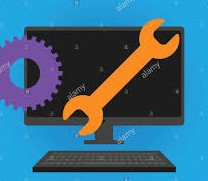 ESTRUCTURA Y EJECUCIÓN PRESUPUESTARIA Mes de octubre 2022Nos encontramos trabajando en esteDocumento.Prontamente estará disponible.Correo electrónico; tumunicipioc5@gmail.comRedes socialesAlcaldía De Chepigana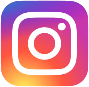 Alcaldía De Chepigana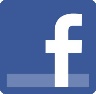 